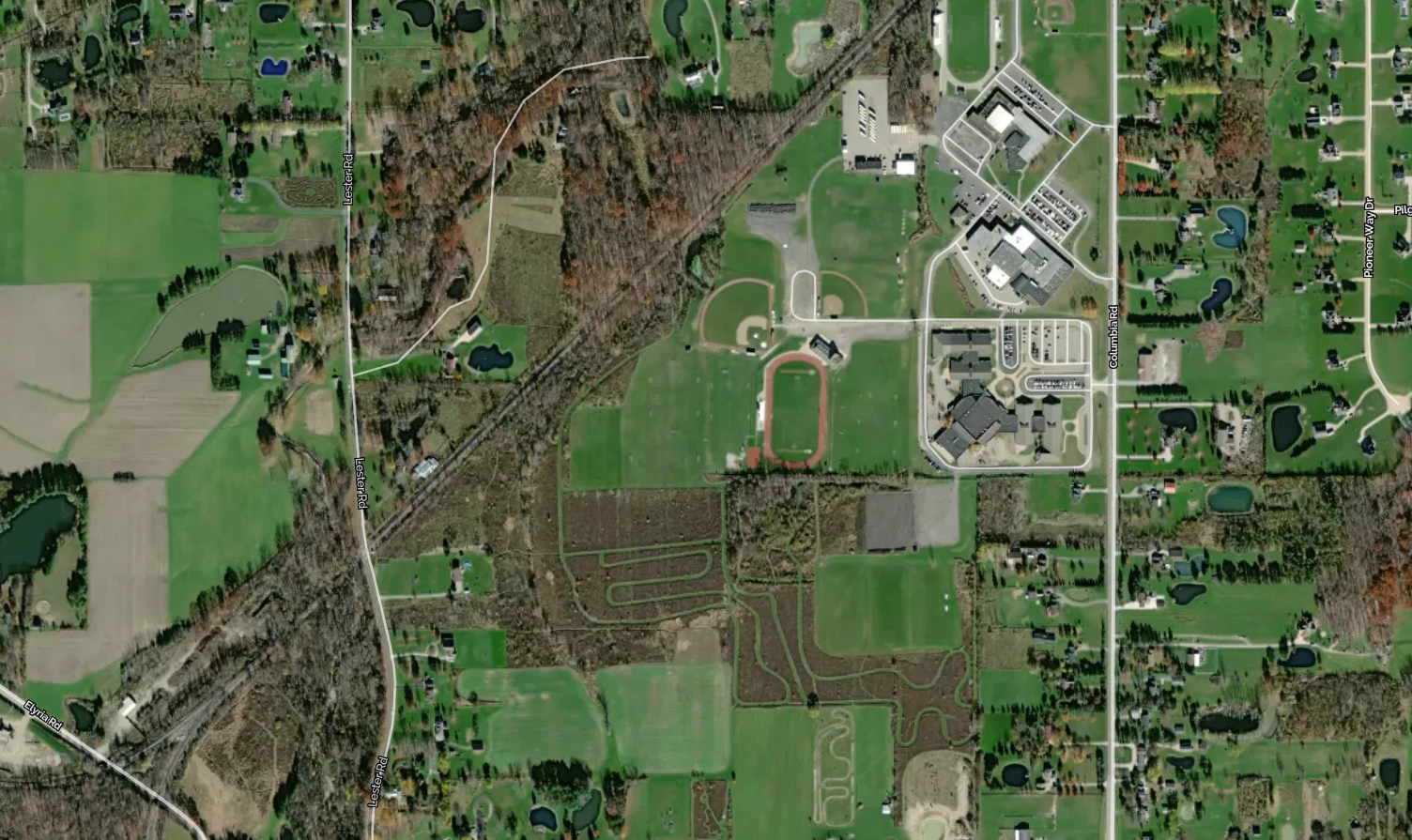 Medina Buckeye – CYO 2.0-mile XC course map – 2022(Course path and marks are approximate on this map)